Name of Journal: World Journal of HepatologyManuscript NO: 78259Manuscript Type: SYSTEMATIC REVIEWSLiver chemistries in severe or non-severe cases of COVID-19: A systematic review and meta-analysisDong X et al. Liver chemistries in COVID-19Xuan Dong, Dan-Yi Zeng, Qing-Qing Xing, Mei-Zhu Hong, Jin-Shui PanXuan Dong, Dan-Yi Zeng, Qing-Qing Xing, Jin-Shui Pan, Department of Hepatology, The First Affiliated Hospital of Fujian Medical University, Fuzhou 350005, Fujian Province, ChinaMei-Zhu Hong, Department of Traditional Chinese Medicine, Mengchao Hepatobiliary Hospital of Fujian Medical University, Fuzhou 350005, Fujian Province, ChinaAuthor contributions: Pan JS and Hong MZ were involved with the study conceptualization and design; analysis and interpretation of data; drafting of the manuscript; and approval of the final version of the manuscript; Dong X, Zeng DY, and Xing QQ were involved in data retrieval; All authors read and approved the final manuscript; Dong X and Zeng DY contributed equally to this work.Corresponding author: Jin-Shui Pan, MD, PhD, Chief Doctor, Professor, Department of Hepatology, The First Affiliated Hospital of Fujian Medical University, No. 20 Chazhong Road, Fuzhou 350005, Fujian Province, China. j.s.pan76@gmail.comReceived: July 3, 2022Revised: October 21, 2022Accepted: December 21, 2022Published online: December 27, 2022AbstractBACKGROUNDCoronavirus disease (COVID-19) patients exhibit different patterns of liver impairment, according to growing evidence.AIMIn this study, we sought to provide a comprehensive analysis of liver test parameters in patients with severe and non-severe COVID-19.METHODSWe performed a meta-analysis of published liver manifestations and described the liver damage in COVID-19. We searched PubMed, Google Scholar, Embase, Cochrane Library, medRxiv, bioRxiv, and three Chinese electronic databases through April 18, 2020, in accordance with the Preferred Reporting Items for Meta-Analyses. We analyzed pooled data on liver chemistries stratified by COVID-19 severity using a fixed or random-effects model.RESULTSA meta-analysis of 56 studies, including 11052 patients, found that the pooled mean alanine aminotransferase (ALT) in severe COVID-19 cases was 35.9 IU/L whereas in non-severe COVID-19 cases was 27.3 IU/L. Average aspartate aminotransferase (AST) levels were 44.3 IU/L in severe cases compared to 27.9 IU/L in non-severe cases. In addition, AST levels are often higher than ALT levels regardless of disease severity. The severe cases tended to have a higher gamma-glutamyltransferase level but a lower albumin level than the non-severe cases.CONCLUSIONSevere COVID-19 was more likely to be associated with abnormal liver test results. Monitoring liver chemistry closely can help detect disease progression early.Key Words: Systematic reviews and Meta-Analyses; COVID-19; SARS-CoV-2; Meta-analysis; Liver chemistries; Severe©The Author(s) 2022. Published by Baishideng Publishing Group Inc. All rights reserved.Citation: Dong X, Zeng DY, Xing QQ, Hong MZ, Pan JS. Liver chemistries in patients with severe or non-severe COVID-19: A systematic review and meta-analysis. World J Hepatol 2022; 14(12): 2012-2024 URL: https://www.wjgnet.com/1948-5182/full/v14/i12/2012.htm DOI: https://dx.doi.org/10.4254/wjh.v14.i12.2012Core Tip: Data on abnormal liver chemistries related to coronavirus disease (COVID-19) are cumulating but are potentially confusing. We performed a meta-analysis of 56 studies that included a total of 11052 patients with COVID-19. We noted that patients with abnormal liver test results are at higher risk of progression to severe disease and close monitoring of liver chemistries provides early warning against disease progression.INTRODUCTIONAccording to World Health Organization, as of April 18, 2020, 2,160,207 coronavirus disease (COVID-19) cases were confirmed globally, of which 146088 led to deaths[1]. Although effectively controlled in mainland China, COVID-19 has spread and risen dramatically in most other countries. Similarly, the other two previously identified coronaviruses, namely severe acute respiratory syndrome coronavirus (SARS-CoV) and Middle East Respiratory Syndrome-CoV, severe acute respiratory syndrome coronavirus 2 (SARS-CoV-2) causes severe viral pneumonia in humans. As no specific acquired immunity exists in the general population, SARS-CoV-2 has high infectivity, which has resulted in an ongoing global health crisis.Apart from the respiratory system, gastrointestinal tract, the urinary system, and even the central nervous system are the probable target organs of SARS-CoV-2, which utilizes the angiotensin-converting enzyme 2 (ACE2) receptors located in the respiratory and gastrointestinal tracts as the entry point for epithelial cells[2]. Among patients’ common complaints related to COVID-19 are gastrointestinal symptoms, including nausea/vomiting, diarrhea, and abdominal pain[3-6]. Abundant ACE2 protein expression in the glandular cells of gastrointestinal tract supports the entry of SARS-CoV-2 into the host epithelial cells[7]. Single-cell RNA sequencing has revealed a specific ACE2 expression in cholangiocytes[8]. Thus, performing liver chemistry tests for a number of patients with COVID-19 seems reasonable. In fact, several studies have found liver injury in patients with COVID-19[9-12]. In Cai’s study 76.3% had abnormal liver test results, total bilirubin (TBIL), alanine aminotransferase (ALT), aspartate aminotransferase (AST), and -glutamyltransferase (GGT) levels elevated to more than 3× the upper limit of normal.Furthermore, there are differences in liver chemistry between patients with severe and non-severe COVID-19 based on cumulative observations. Although liver manifestations of COVID-19 pose an immense diagnostic challenge to clinicians when treating patients with symptoms related to COVID-19, these are potentially useful for recognizing severe cases of COVID-19 in the early stage.Considering the diverse clinical manifestations and increasing number of reported COVID-19 cases, a systematic summary of the liver manifestations of COVID-19 is urgently needed. Liver chemistries generally consist of hepatocellular injury-related indexes, including ALT and AST; cholestatic injury-related indexes, comprised of alkaline phosphatase (ALP) and GGT; and hepatocellular function-related indexes such as albumin (ALB) level and prothrombin time (PT)[13]. In general, international standardized ratio (INR), TBIL, direct bilirubin (DBIL), and globulin (GLB) levels, and are also assessed in clinical practice. However, there are few observations to comprehensively analyze liver chemistries in patients with COVID-19 patients. We therefore aimed to provide a comprehensive overview of liver test parameters in patients with severe and non-severe COVID-19. It is possible to develop more effective therapies and holistic approaches to care with a better understanding of the disease.MATERIALS AND METHODSStudies selectionThe following databases were searched from December 1, 2019, through April 18, 2020: PubMed, Google Scholar, Embase, Cochrane Library, medRxiv, bioRxiv, and three Chinese electronic databases (CQVIP, Wanfang Data, and Chinese National Knowledge Infrastructure). “Coronavirus,” “COVID-19,” “2019-nCoV-2,” “SARS-CoV-2,” or novel coronavirus were used as search keywords. Potential studies were retrieved in accordance with the Systematic reviews and Meta-Analyses guideline[14]. Details of the database search are listed in the Supplementary file. The retrieved articles were imported to Endnote X9.3 (Thompson and Reuters, Philadelphia, Pennsylvania), and duplicates were removed. The Reference Citation Analysis had be used to further improve the manuscript content when revised the manuscript (https://www.referencecitationanalysis.com/).Selection criteriaThe eligibility of the potential studies was determined independently by two authors (XD and DYZ), and dissonance was arbitrated by the third author (JSP). The inclusion criteria were as follows: (1) Study population: adult COVID-19 patients; (2) study design: case series, case report, prospective cohort study, retrospective cohort study, case-control study, and randomized controlled trial; and (3) language: Studies published in English or Chinese. The exclusion criteria were as follows: (1) Pediatric patients or pregnant women; (2) patients without nucleic acid data or serology evidence of SARS-CoV2 infection; (3) asymptomatic patients with SARS-CoV2 infection; and (3) study design: Review article, meta-analysis, editorial, or commentary. Studies that only reported the percentages of the indexes related to liver chemistries rather than the mean or median values of the corresponding indexes were also excluded.Data extractionFor the eligible articles, we recorded the following items: first author, study location, sample size, patient age and sex, and liver chemistry-related indexes such as ALT, AST, TBIL, DBIL, GGT, ALP, and ALB levels. The severity of COVID-19 was also recorded. Severe disease was defined according to the American Thoracic Society and Infectious Disease Society of America guidelines for community-acquired pneumonia, and the guidelines for diagnosis and management of COVID-19 released by National Health Commission of China, need of intensive care unit admission, mechanical ventilation[15,16].Data analysisThe statistical analyses were performed using the R version 3.2.3 statistical software (R Foundation for Statistical Computing). The continuous variables that showed a normal distribution were expressed as mean ± SD, while those that conformed to a skewed distribution were expressed as median [interquartile range (IQR)]. For the studies that provided summary data of median, minimum, and maximum values, we used the method developed by Luo et al[17] to estimate the sample mean and SD for the continuous outcomes. The online tool used is provided at http://www.math.hkbu.edu.hk/~tongt/papers/median2mean.html. The 95% confidence interval (CI) was presented as a Forest plot. The Cochran Q test was used to detect the heterogeneity among studies, with a p value of < 0.10 indicating significant heterogeneity. The I2 statistics was calculated to measure the proportion of total variation among the studies to which the heterogeneity was attributed. I2 values of < 25%, 25%-75%, and > 75% represent low, moderate, and high heterogeneity, respectively[18]. Publication bias was evaluated using a funnel plot. A subgroup analysis was performed according to disease severity.RESULTSCharacteristics of the enrolled studiesScreening process of the potential studies was shown in Figure 1. The meta-analysis consisted 56 studies, whose characteristics were listed in Supplementary Table 1. Information, including the study location, sample size, patient age and sex, disease severity, TBIL, DBIL, ALB, GLB, ALT, AST, GGT, ALP, INR, and PT levels, was recorded. The mean ages of patients with non-severe and severe COVID-19 were 50.1 and 63.2 years, respectively (Supplementary Figure 1). Male patients accounted for 50.7% in the enrolled studies. Among the studies that reported disease severity, severe disease accounted for 25.3% of the cases.Hepatocellular injury-related abnormalities in liver chemistriesOf the enrolled studies, 56 reported assays of ALT or AST in a total of 6235 patients with COVID-19. The pooled mean ALT level was 35.9 IU/L in the patients with severe COVID-19 and 27.3 IU/L in the patients with non-severe COVID-19 (95% CI: -9.7 to -5.9, P < 0.0001; Figure 2A), with significant heterogeneity among the studies (I2 = 70%, P < 0.01). Similarly, the pooled mean AST level was 44.3 IU/L in the severe cases and 27.9 IU/L in the non-severe cases (95% CI: -13.9 to -9.9, P < 0.0001; Figure 2B). Among the studies, significant heterogeneity for the AST levels was observed (I2 = 74%, P < 0.01). Using a funnel plot, potential publication bias was evaluated (Supplementary Figure 2). Average AST level tended to be higher than average ALT level in both the severe and non-severe groups. Furthermore, the severe group showed an even greater difference between levels of AST and ALT (44.3 and 36.1 IU/L, respectively; Figure 3). Supplementary Figure 3 presented the evaluation of publication bias.Cholestasis-related abnormalities in liver chemistriesCompared with the studies that frequently reported ALT and AST levels, cholestasis-related indexes such as ALP, GGT, and DBIL levels were presented in rather fewer studies. Among the enrolled studies, 10 reported ALP assays and 6 studies reported GGT measurements. The pooled mean ALP level was 67.8 IU/L in the patients with severe COVID-19 and 61.8 IU/L in those with non-severe COVID-19 (95% CI: -11.2 to 0.9, P = 0.02; Figure 4A). Figure 4B showed that the pooled mean GGT level was 44.2 IU/L in the severe group while 30.5 IU/L in the non-severe group. As compared with the non-severe group, the severe group had a slightly higher pooled mean TBIL level. However, TBIL levels remained within normal ranges in both groups (Figure 4C). Even fewer studies reported DBIL values in patients with COVID-19. In fact, no significant difference in mean DBIL level was found between the 2 groups (Figure 4D). In terms of TBIL levels, the studies showed low heterogeneity (I2 = 29%, P = 0.06). Supplementary Figure 4 showed a funnel plot of TBIL levels.Hepatocellular function-related abnormalities in liver chemistries27 studies compared the mean ALB levels according to COVID-19 severity, between 1232 and 4475 severe and non-severe cases, respectively (Figure 5A). Across the studies, a significant heterogeneity was observed (I2 = 96%, P < 0.01). Average ALB level in the patients with severe disease was significantly lower than that in the patients with non-severe disease. No significant difference in GLB level was found between the groups (P = 0.14; Figure 5B). However, PT and INR, the coagulation-related indexes, showed no significant differences were found between the severity groups. The patients in the severe group tended to have longer PT or higher INR (Figure 5C and D). An evaluation of publication bias in relation to ALB level and PT is shown in Supplementary Figure 5. Supplementary Figure 5 illustrated an evaluation of publication bias related to ALB level and PT.DISCUSSIONIn this meta-analysis, 56 studies that consisted a total of 11052 patients with COVID-19 from China, United States, Chile, Iran and South Korea were enrolled. According to the pooled analysis, hepatocellular injury, hepatocellular dysfunction, and cholestasis, three patterns of liver impairment, can develop in quite a part of patients with COVID-19 at variable severity. In brief, the patients with severe COVID-19 tended to have higher ALT/AST, ALP/GGT, and TBIL levels; higher INR; and prolonged PT. However, the severe cases had lower ALB levels than the non-severe cases. Particularly in severe cases of COVID-19, the AST levels were often higher than the ALT levels. We also observed a tendency of the severe cases to arise in the elderly.Although the liver may act as the latent target of SARS-CoV-2, the actual prevalence of abnormal liver chemistries could be underestimated since many studies did not report cholestasis-related indexes such as ALP and GGT levels, and synthetic function-related indexes such as ALB level and INR. Moreover, most studies reported ALT/AST levels on the day of admission while not the entire disease course. This issue further compromises the role of liver chemistries in disease monitoring and provides an early warning against severe cases. As SARS-CoV-2 can lead to bile duct damage by conquering the ACE2 expressed on cholangiocytes and induce a subsequent cholestatic liver injury[8], cholestasis-related abnormalities could be overlooked.Cumulating studies have linked abnormal liver chemistries to the severity of COVID-19[9]. It is more likely that patients with abnormal liver test results will progress to severe cases[9]. In fact, coronavirus infection can cause direct damage to liver cells[11]. Moreover, several underlying diseases, comorbidities, and complications that develop in the course of the disease, such as sepsis and multiple-organ failure, and drugs that can cause potential liver damage also increase the risk of liver injury. Lopinavir/ritonavir use during hospitalization has been reported to possible lead to liver damage[9,19]. The liver chemistry tests in the enrolled studies were all performed on admission, which suggests that the influences of the drugs on the liver tests, if any, should be minor.ALB level and PT are known to reflect hepatocellular function. Albumin, which has a circulating half-life of 3 weeks, is a plasma protein exclusively synthesized by the liver[20]. Hypoalbuminemia results from and reflects the inflammatory state, which leads to inflammatory exudate. Effective nutrition support helps to correct hypoalbuminemia[21]. Our meta-analysis revealed that ALB level was lower in the severe cases than in the non-severe cases, which indicated that the severe cases tended to have more intense inflammation and require more solid nutrition support. PT is a far more sensitive measure of hepatocellular function than ALB level because PT may be prolonged in patients with severe liver disease duration of < 24 h[13]. In accordance with the alteration of the ALB level, PT was prolonged in the severe cases, which further indicated impairment of hepatocellular function in the severe cases[20].According to our meta-analysis, another interesting feature of liver impairment related to COVID-19 is that the AST level often overrides the ALT level, especially in severe cases. By contrast, in patients with chronic hepatitis B or nonalcoholic fatty liver disease, the ALT level is generally higher than the AST level. While ALT is primarily present in the liver and is a more specific indicator for hepatocellular injury, the distribution of AST is far wider than that of ALT, including the cardiac muscle, skeletal muscle, kidney, and brain[13]. An elevated AST level accompanied by a normal ALT level often suggests cardiac or muscle disease. In fact, cardiac injury is frequent in severe cases of COVID-19, especially in deceased patients[22,23].This study has some substantial merits. First, acomprehensive review of COVID-19 literature, which is rapidly developing and sometimes confusing, was presented in this meta-analysis regarding the manifestation of liver chemistries. The extensive coverage of 37 studies allowed a more precise evaluation of the abnormalities of liver chemistries. Our subgroup analysis revealed that the abnormal liver chemistries were associated with a more severe disease course. It is imperative that liver chemistries should be monitored more closely for diagnostic and prognostic purposes.Second, this analysis extensively covered hepatocellular injury, hepatocellular dysfunction, and cholestasis, three patterns of liver impairment. Most observations focused on ALT, AST, and ALB levels. However, cholestasis-related impairment (e.g., abnormal ALP and GGT levels) tended to be inadvertently ignored. Moreover, we also compared hepatocellular dysfunction between the severe and non-severe cases. The alarmingly high prevalence of hypoalbuminemia in the severe cases prompts further nutrition support in severe cases. In addition, coagulation dysfunction in severe cases requires vigilance. Third, the enrolled studies included multiple observations not only from mainland China but also from other ethnic groups. This facilitates the assessment of abnormal liver chemistries related to COVID-19 in a broader ethnic context. Fourth, eligible studies preprinted in medRxiv and bioRxiv were also covered. As a result, our analysis has a clear leading position. However, our study has a few limitations. As mentioned earlier, cholestasis-related indexes such as ALP/GGT level may be under-reported in quite a number of studies, which may lead to less precise pooled data. Second, most studies were conducted in mainland China. It was difficult to determine if liver chemistry was abnormal in other ethnic groups. Most of the studies that came from mainland China seem to have an adverse impact. On the contrary, this helps to abate the heterogeneity caused by the disease grouping, as some potential discrepancies may exist in the definition of severe and non-severe cases of COVID-19 between different countries.CONCLUSIONIn this meta-analysis, we comprehensively described hepatocellular injury, hepatocellular dysfunction, cholestasis, three patterns of liver impairment, related to COVID-19. Severe COVID-19 was more likely to be associated with abnormal liver test results. A close monitoring of liver chemistries can provide an early warning of disease progression.ARTICLE HIGHLIGHTSResearch backgroundAccording to the World Health Organization released situation report, many of people were confirmed coronavirus disease (COVID-19) globally.Research motivationSevere COVID-19 was more likely to be associated with abnormal liver test results. Research objectivesA close monitoring of liver chemistries can provide an early warning of disease progression.Research methodsWe used 56 studies, which included a total of 11052 patients for Meta-Analyses to explored the difference of liver chemistries from severe cases of COVID-19 to non-severe cases.Research resultsThis article showed that severe cases of COVID-19 tended to have higher ALT or AST, ALP/GGT, and TBIL levels; prolonged PT; and higher INR. However, the severe cases had lower ALB levels than the non-severe cases.Research conclusionsSevere COVID-19 was more likely to be associated with abnormal liver test results.Research perspectivesIn the future, more targeted therapies and holistic care approaches may be developed as a result of better knowledge.REFERENCES1 World Health Organization. Coronavirus disease 2019 (COVID-19) Situation Report–89. World Health Organization, 19 April 2020 [https://www.who.int/docs/default-source/coronaviruse/situation-reports/20200418-sitrep-89-covid-19.pdf?sfvrsn=3643dd38_2]2 Wan Y, Shang J, Graham R, Baric RS, Li F. Receptor Recognition by the Novel Coronavirus from Wuhan: an Analysis Based on Decade-Long Structural Studies of SARS Coronavirus. J Virol 2020; 94 [PMID: 31996437 DOI: 10.1128/JVI.00127-20]3 Cheung KS, Hung IFN, Chan PPY, Lung KC, Tso E, Liu R, Ng YY, Chu MY, Chung TWH, Tam AR, Yip CCY, Leung KH, Fung AY, Zhang RR, Lin Y, Cheng HM, Zhang AJX, To KKW, Chan KH, Yuen KY, Leung WK. Gastrointestinal Manifestations of SARS-CoV-2 Infection and Virus Load in Fecal Samples From a Hong Kong Cohort: Systematic Review and Meta-analysis. Gastroenterology 2020; 159: 81-95 [PMID: 32251668 DOI: 10.1053/j.gastro.2020.03.065]4 Cholankeril G, Podboy A, Aivaliotis VI, Tarlow B, Pham EA, Spencer SP, Kim D, Hsing A, Ahmed A. High Prevalence of Concurrent Gastrointestinal Manifestations in Patients With Severe Acute Respiratory Syndrome Coronavirus 2: Early Experience From California. Gastroenterology 2020; 159: 775-777 [PMID: 32283101 DOI: 10.1053/j.gastro.2020.04.008]5 Jin X, Lian JS, Hu JH, Gao J, Zheng L, Zhang YM, Hao SR, Jia HY, Cai H, Zhang XL, Yu GD, Xu KJ, Wang XY, Gu JQ, Zhang SY, Ye CY, Jin CL, Lu YF, Yu X, Yu XP, Huang JR, Xu KL, Ni Q, Yu CB, Zhu B, Li YT, Liu J, Zhao H, Zhang X, Yu L, Guo YZ, Su JW, Tao JJ, Lang GJ, Wu XX, Wu WR, Qv TT, Xiang DR, Yi P, Shi D, Chen Y, Ren Y, Qiu YQ, Li LJ, Sheng J, Yang Y. Epidemiological, clinical and virological characteristics of 74 cases of coronavirus-infected disease 2019 (COVID-19) with gastrointestinal symptoms. Gut 2020; 69: 1002-1009 [PMID: 32213556 DOI: 10.1136/gutjnl-2020-320926]6 Lin L, Jiang X, Zhang Z, Huang S, Zhang Z, Fang Z, Gu Z, Gao L, Shi H, Mai L, Liu Y, Lin X, Lai R, Yan Z, Li X, Shan H. Gastrointestinal symptoms of 95 cases with SARS-CoV-2 infection. Gut 2020; 69: 997-1001 [PMID: 32241899 DOI: 10.1136/gutjnl-2020-321013]7 Xiao F, Tang M, Zheng X, Liu Y, Li X, Shan H. Evidence for Gastrointestinal Infection of SARS-CoV-2. Gastroenterology 2020; 158: 1831-1833.e3 [PMID: 32142773 DOI: 10.1053/j.gastro.2020.02.055]8 Chai X, Hu L, Zhang Y, Han W, Lu Z, Ke A, Zhou J, Shi G, Fang N, Fan J, Cai J, Fan J, Lan F. Specific ACE2 Expression in Cholangiocytes May Cause Liver Damage After 2019-nCoV Infection. bioRxiv 2020: 2020.2002.2003.931766 [DOI: 10.1101/2020.02.03.931766]9 Cai Q, Huang D, Yu H, Zhu Z, Xia Z, Su Y, Li Z, Zhou G, Gou J, Qu J, Sun Y, Liu Y, He Q, Chen J, Liu L, Xu L. COVID-19: Abnormal liver function tests. J Hepatol 2020; 73: 566-574 [PMID: 32298767 DOI: 10.1016/j.jhep.2020.04.006]10 Bangash MN, Patel J, Parekh D. COVID-19 and the liver: little cause for concern. Lancet Gastroenterol Hepatol 2020; 5: 529-530 [PMID: 32203680 DOI: 10.1016/S2468-1253(20)30084-4]11 Zhang C, Shi L, Wang FS. Liver injury in COVID-19: management and challenges. Lancet Gastroenterol Hepatol 2020; 5: 428-430 [PMID: 32145190 DOI: 10.1016/S2468-1253(20)30057-1]12 Zhang Y, Zheng L, Liu L, Zhao M, Xiao J, Zhao Q. Liver impairment in COVID-19 patients: A retrospective analysis of 115 cases from a single centre in Wuhan city, China. Liver Int 2020; 40: 2095-2103 [PMID: 32239796 DOI: 10.1111/liv.14455]13 Kwo PY, Cohen SM, Lim JK. ACG Clinical Guideline: Evaluation of Abnormal Liver Chemistries. Am J Gastroenterol 2017; 112: 18-35 [PMID: 27995906 DOI: 10.1038/ajg.2016.517]14 Liberati A, Altman DG, Tetzlaff J, Mulrow C, Gøtzsche PC, Ioannidis JP, Clarke M, Devereaux PJ, Kleijnen J, Moher D. The PRISMA statement for reporting systematic reviews and meta-analyses of studies that evaluate healthcare interventions: explanation and elaboration. BMJ 2009; 339: b2700 [PMID: 19622552 DOI: 10.1136/bmj.b2700]15 Metlay JP, Waterer GW, Long AC, Anzueto A, Brozek J, Crothers K, Cooley LA, Dean NC, Fine MJ, Flanders SA, Griffin MR, Metersky ML, Musher DM, Restrepo MI, Whitney CG. Diagnosis and Treatment of Adults with Community-acquired Pneumonia. An Official Clinical Practice Guideline of the American Thoracic Society and Infectious Diseases Society of America. Am J Respir Crit Care Med 2019; 200: e45-e67 [PMID: 31573350 DOI: 10.1164/rccm.201908-1581ST]16 National Health Commission of the People's Republic of China Handbook of Prevention and Treatment of the Pneumonia Caused by the Novel Coronavirus (2019-nCoV) (in Chinese) 2020. February 6, 2020. Available from: http://en.nhc.gov.cn/2020-02/06/c_76295.htm 17 Luo D, Wan X, Liu J, Tong T. How to estimate the sample mean and standard deviation from the sample size, median, extremes or quartiles? Zhongguo Xunzheng Yixue Zazhi 2017; 17: 1350-1356 [DOI: 10.7507/1672-2531.201706060]18 Higgins JP, Thompson SG. Quantifying heterogeneity in a meta-analysis. Stat Med 2002; 21: 1539-1558 [PMID: 12111919 DOI: 10.1002/sim.1186]19 Meraviglia P, Schiavini M, Castagna A, Viganò P, Bini T, Landonio S, Danise A, Moioli MC, Angeli E, Bongiovanni M, Hasson H, Duca P, Cargnel A. Lopinavir/ritonavir treatment in HIV antiretroviral-experienced patients: evaluation of risk factors for liver enzyme elevation. HIV Med 2004; 5: 334-343 [PMID: 15369508 DOI: 10.1111/j.1468-1293.2004.00232.x]20 Dufour DR, Lott JA, Nolte FS, Gretch DR, Koff RS, Seeff LB. Diagnosis and monitoring of hepatic injury. II. Recommendations for use of laboratory tests in screening, diagnosis, and monitoring. Clin Chem 2000; 46: 2050-2068 [PMID: 11106350 DOI: 10.1093/clinchem/46.12.2050]21 Soeters PB, Wolfe RR, Shenkin A. Hypoalbuminemia: Pathogenesis and Clinical Significance. JPEN J Parenter Enteral Nutr 2019; 43: 181-193 [PMID: 30288759 DOI: 10.1002/jpen.1451]22 Chen T, Wu D, Chen H, Yan W, Yang D, Chen G, Ma K, Xu D, Yu H, Wang H, Wang T, Guo W, Chen J, Ding C, Zhang X, Huang J, Han M, Li S, Luo X, Zhao J, Ning Q. Clinical characteristics of 113 deceased patients with coronavirus disease 2019: retrospective study. BMJ 2020; 368: m1091 [PMID: 32217556 DOI: 10.1136/bmj.m1091]23 Huang C, Wang Y, Li X, Ren L, Zhao J, Hu Y, Zhang L, Fan G, Xu J, Gu X, Cheng Z, Yu T, Xia J, Wei Y, Wu W, Xie X, Yin W, Li H, Liu M, Xiao Y, Gao H, Guo L, Xie J, Wang G, Jiang R, Gao Z, Jin Q, Wang J, Cao B. Clinical features of patients infected with 2019 novel coronavirus in Wuhan, China. Lancet 2020; 395: 497-506 [PMID: 31986264 DOI: 10.1016/S0140-6736(20)30183-5]FootnotesConflict-of-interest statement: All the authors declare that they have no conflict of interest.PRISMA 2009 Checklist statement: The study only utilizes publically available published aggregated anonymous data, not a human subject research. Potential studies were retrieved in accordance with the PRISMA guidelineOpen-Access: This article is an open-access article that was selected by an in-house editor and fully peer-reviewed by external reviewers. It is distributed in accordance with the Creative Commons Attribution NonCommercial (CC BY-NC 4.0) license, which permits others to distribute, remix, adapt, build upon this work non-commercially, and license their derivative works on different terms, provided the original work is properly cited and the use is non-commercial. See: https://creativecommons.org/Licenses/by-nc/4.0/Provenance and peer review: Invited article; Externally peer reviewed.Peer-review model: Single blindPeer-review started: July 3, 2022First decision: September 30, 2022Article in press: December 21, 2022Specialty type: Infectious DiseasesCountry/Territory of origin: ChinaPeer-review report’s scientific quality classificationGrade A (Excellent): 0Grade B (Very good): B, B, BGrade C (Good): 0Grade D (Fair): 0Grade E (Poor): EP-Reviewer: Kitamura K, Japan; Okasha H, Egypt; Papalexis PG, Greece; Reddy NNR, India S-Editor: Liu JH L-Editor: A P-Editor: Liu JHFigure Legends 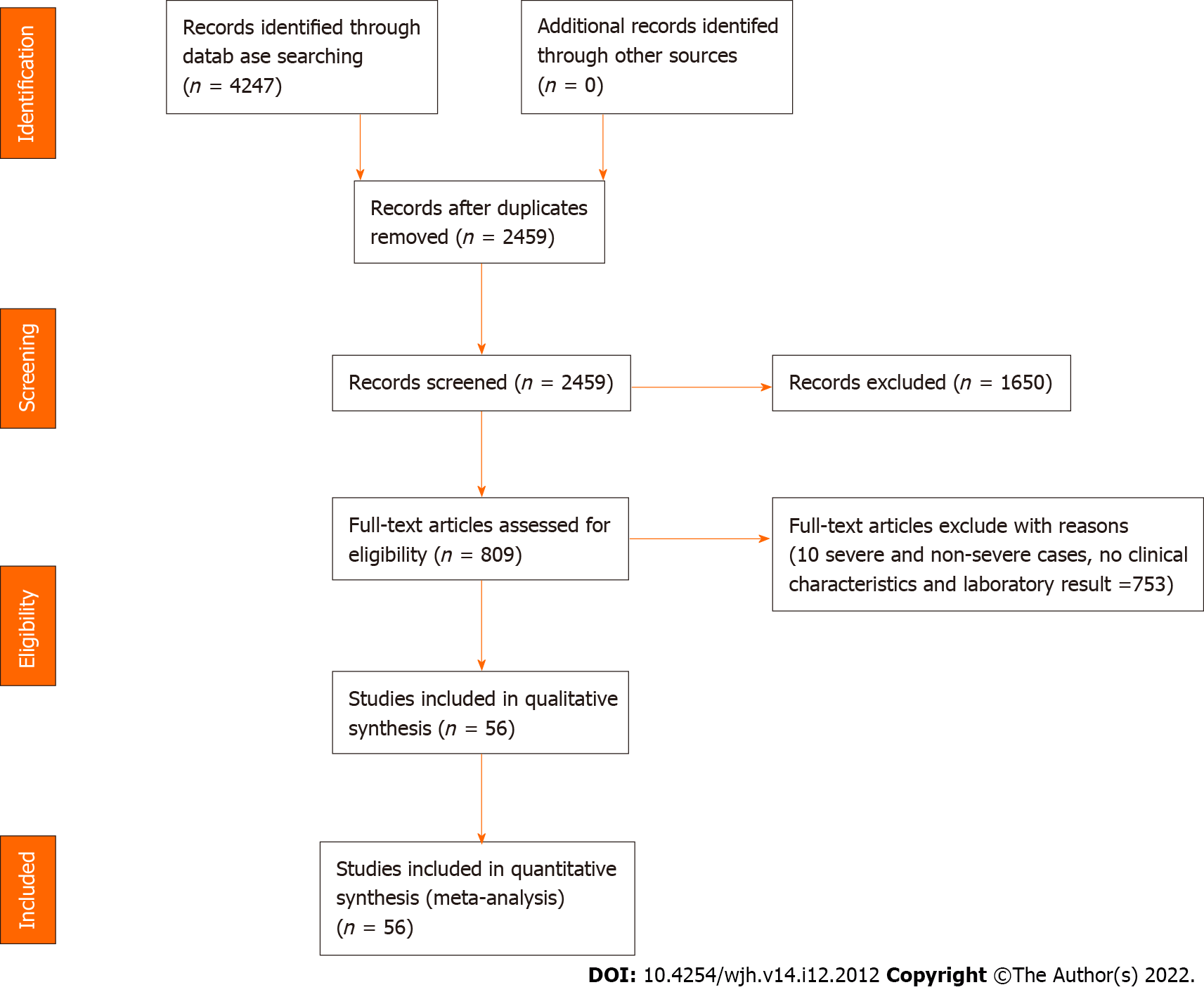 Figure 1 Study selection flow diagram. If all the liver chemistry indexes were not reported, these were regarded as “not available” and excluded from the meta-analysis. However, this study still enrolled studies that reported individual liver chemistry indexes if the severity of coronavirus disease 2019 was reported in relation with the index.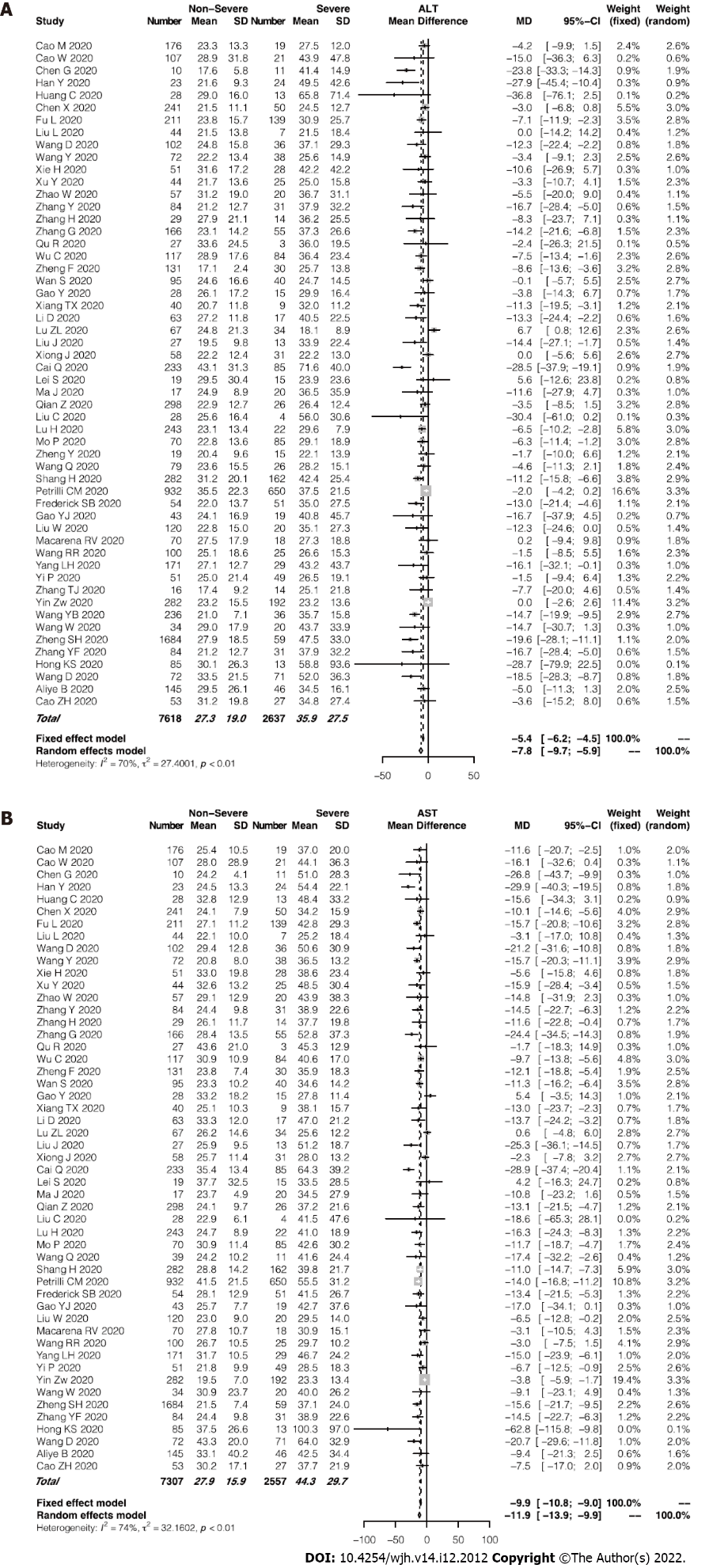 Figure 2 Forest plot of the association between serum alanine aminotransferase/aspartate aminotransferase level and disease severity. A: Pooled levels of alanine aminotransferase; B: Pooled levels of aspartate aminotransferase in the patients with coronavirus disease 2019. ALT: Alanine aminotransferase; AST: Aspartate aminotransferase.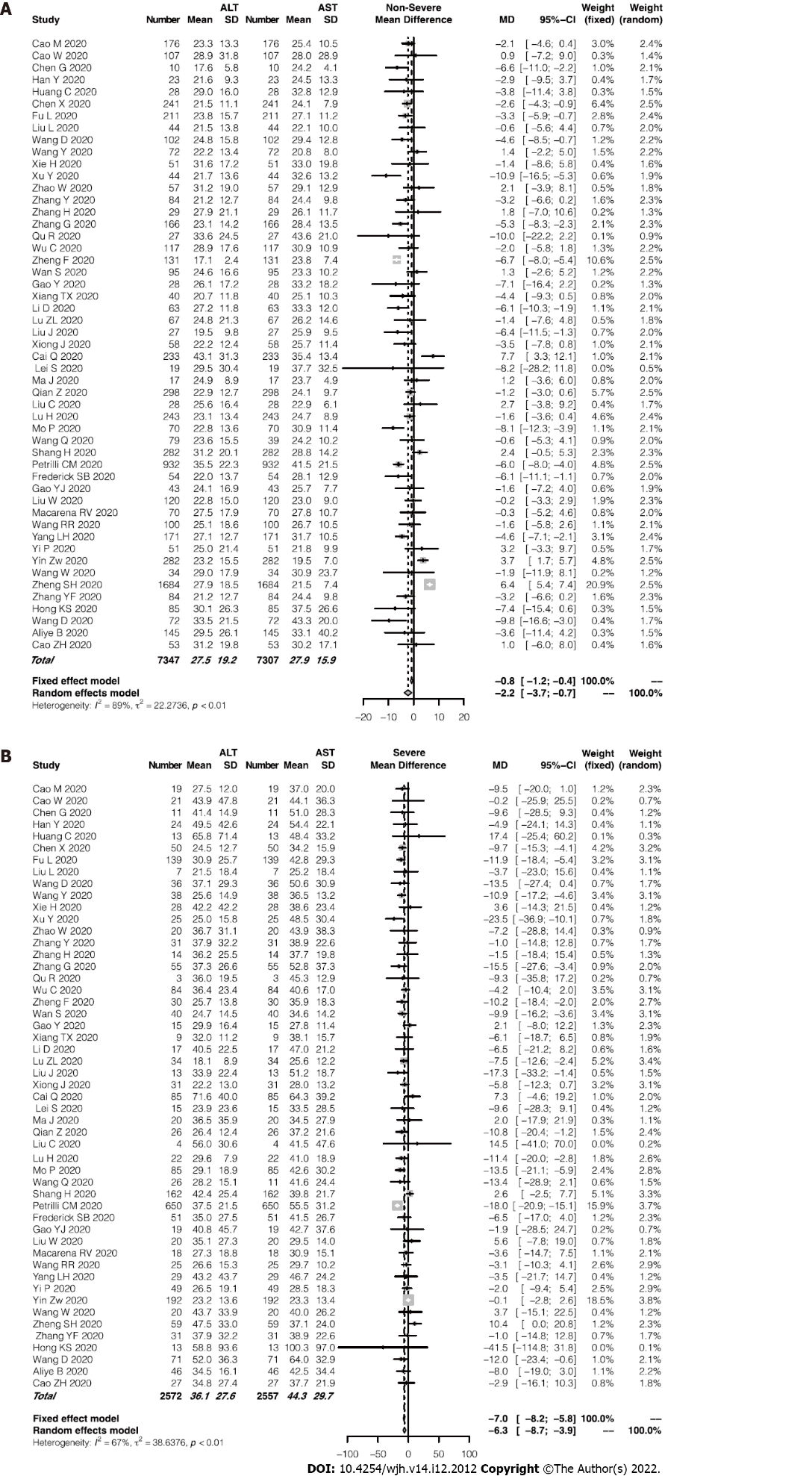 Figure 3 Forest plot for the comparison of alanine aminotransferase and aspartate aminotransferase levels in the patients with coronavirus disease 2019 stratified by disease severity. A: Forest plot for the comparison of alanine aminotransferase (ALT) and aspartate aminotransferase (AST) levels in the non-severe cases of coronavirus disease 2019 (COVID-19); B: Forest plot for the comparison of ALT and AST levels in the severe cases of COVID-19. ALT: Alanine aminotransferase; AST: Aspartate aminotransferase.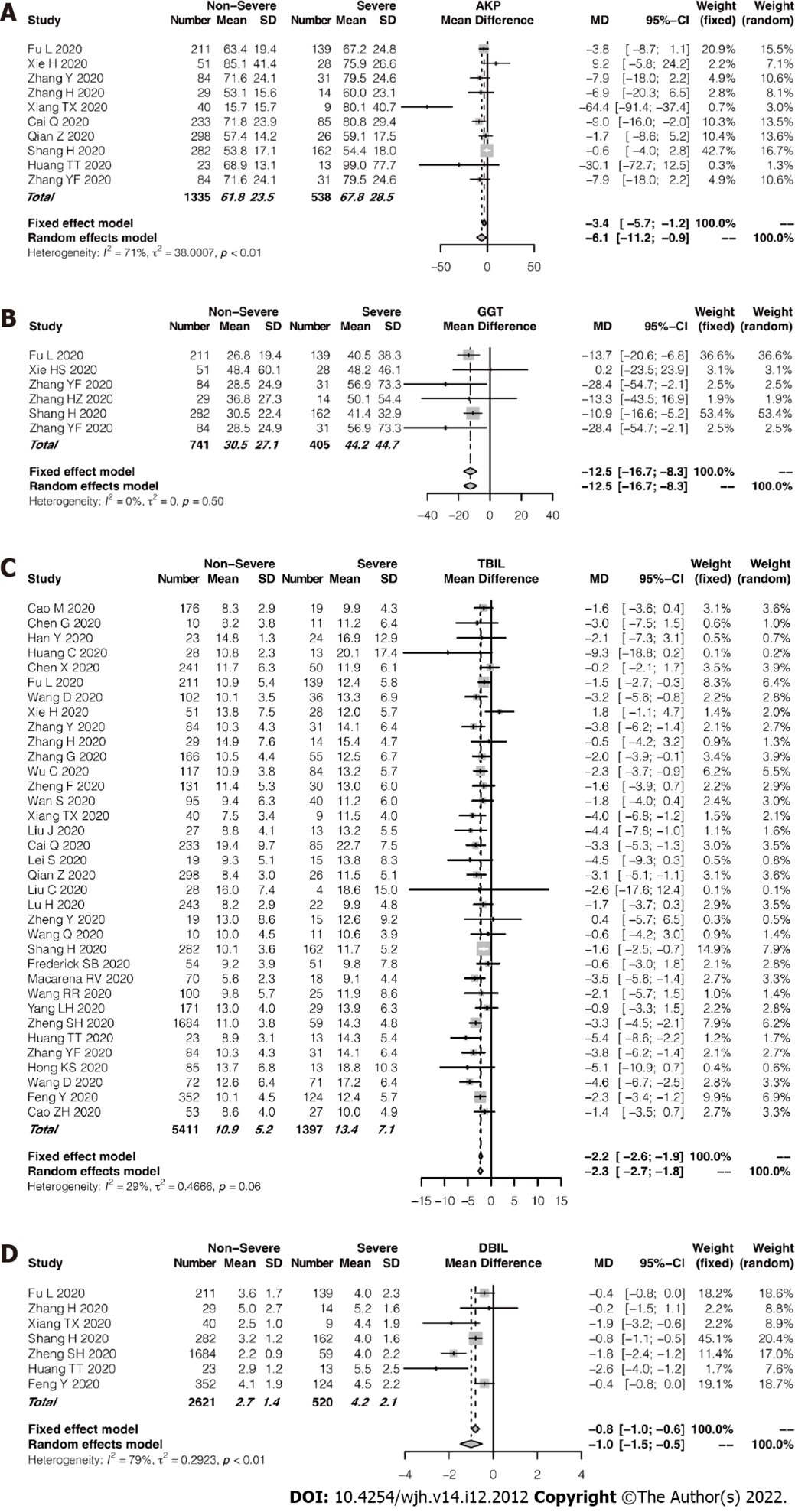 Figure 4 Forest plot for the association of the cholestasis-related indexes and disease severity. A: Pooled levels of alkaline phosphatase; B: Pooled levels of γ-Glutamyltransferase; C: Pooled levels of total bilirubin; D: Pooled levels of direct bilirubin in the patients with coronavirus disease 2019. ALP: Alkaline phosphatase; GGT: γ-Glutamyltransferase; TBIL: Total bilirubin; DBIL: Direct bilirubin.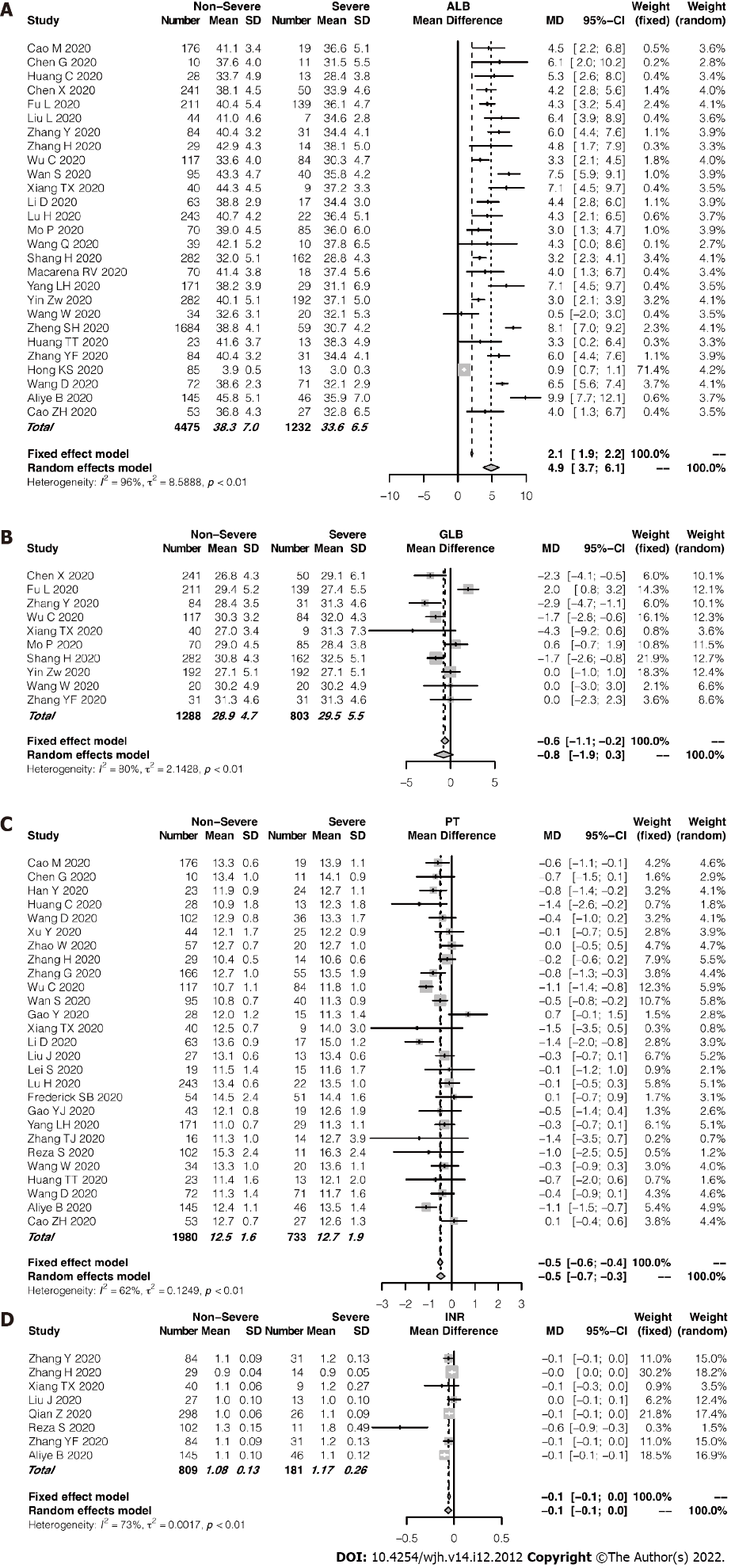 Figure 5 Forest plot for the association of the synthetic function-related indexes and disease severity. A: Pooled albumin levels; B: Globulin levels; C: Prothrombin times; D: International standardized ratios in the patients with coronavirus disease 2019. ALB: Albumin; GLB: Globulin; PT: Prothrombin time; INR: International standardized ratio.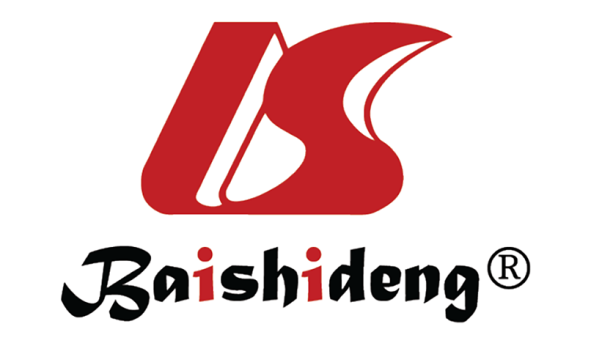 Published by Baishideng Publishing Group Inc7041 Koll Center Parkway, Suite 160, Pleasanton, CA 94566, USATelephone: +1-925-3991568E-mail: bpgoffice@wjgnet.comHelp Desk: https://www.f6publishing.com/helpdeskhttps://www.wjgnet.com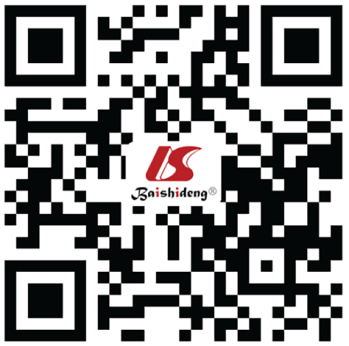 © 2022 Baishideng Publishing Group Inc. All rights reserved.